О внесении изменений в постановление администрацииНовосельского сельского поселения Брюховецкого районаот 8 февраля 2016 года № 39 «Об утвержденииадминистративного регламента «Осуществлениемуниципального контроля за соблюдением правилблагоустройства территории Новосельскогосельского поселения Брюховецкого района»В соответствии с Федеральным законом от 26 декабря 2008 года № 294-ФЗ «О защите прав юридических лиц и индивидуальных предпринимателей при осуществлении государственного контроля (надзора) и муниципального контроля», постановлением администрации Новосельского сельского поселения Брюховецкого района от 9 июня 2014 года № 41 «Об утверждении Порядка разработки и утверждения административных регламентов предоставления администрацией Новосельского сельского поселения муниципальных услуг и утверждения административных регламентов исполнения администрацией Новосельского сельского поселения муниципальных функций», а также в целях приведения муниципальных правовых актов в соответствие с действующим законодательством
п о с т а н о в л я ю:1. Утвердить изменения, вносимые в постановление администрации Новосельского сельского поселения Брюховецкого района от 8 февраля 2016 года № 39 «Об утверждении административного регламента «Осуществление муниципального контроля за соблюдением правил благоустройства территории Новосельского сельского поселения Брюховецкого района» (прилагается).2. Юристу администрации Новосельского сельского поселения Брюховецкого района А.В. Морозовой обнародовать и разместить настоящее постановление на официальном сайте администрации муниципального образования Брюховецкий район в разделе Новосельское сельское поселение в информационно-телекоммуникационной сети «Интернет». 3. Постановление вступает в силу со дня его официального обнародования.Исполняющий обязанности главыНовосельского сельского поселенияБрюховецкого района								Н.Л. БрачковаИзменения, вносимые в постановление администрации Новосельского сельского поселения Брюховецкого района от 8 февраля 2016 года № 39 «Об утверждении административного регламента «Осуществлениемуниципального контроля за соблюдением правил благоустройстватерритории Новосельского сельского поселенияБрюховецкого района»1. В приложении к постановлению администрации Новосельского сельского поселения Брюховецкого района от 5 февраля 2016 года № 39 «Об утверждении административного регламента «Осуществление муниципального контроля за соблюдением правил благоустройства территории Новосельского сельского поселения Брюховецкого района»:1) подраздел 1.5 раздела 1 изложить в следующей редакции:«1.5. Предметом муниципального контроля за соблюдением правил благоустройства территории Новосельского сельского поселения Брюховецкого района является проверка соблюдения юридическими лицами, индивидуальными предпринимателями требований, установленных муниципальными правовыми актами, а также требований, установленных федеральными законами, законами субъектов Российской Федерации, в случаях, если соответствующие виды контроля относятся к вопросам местного значения, а также на организацию и проведение мероприятий по профилактике нарушений указанных требований, мероприятий по контролю, осуществляемых без взаимодействия с юридическими лицами, индивидуальными предпринимателями. Порядок организации и осуществления муниципального контроля за соблюдением правил благоустройства территории Новосельского сельского поселения Брюховецкого района устанавливается муниципальными правовыми актами либо законом субъекта Российской Федерации и принятыми в соответствии с ним муниципальными правовыми актами.»;2) подпункт 19 пункта 1.6.2 подраздела 1.6 раздела 1 изложить в следующей редакции:«19) осуществлять запись о проведенной проверке в журнале учета проверок в случае его наличия у юридического лица, индивидуального предпринимателя;»;3) пункт 1.6.2 подраздела 1.6 раздела 1 дополнить подпунктом 20 следующего содержания: «20) Перед проведением плановой проверки разъяснить руководителю, иному должностному лицу или уполномоченному представителю юридического лица, индивидуальному предпринимателю, его уполномоченному представителю содержанию положений ст.26.2 Федерального закона №294 – ФЗ.»;4) в подпункте 9 пункта 1.7.1 подраздела 1.7 раздела 1 слова «статьи 26.1 Федерального закона № 294» заменить словами «статьи 26.2 Федерального закона № 294 – ФЗ». 5) подпункт 3 пункта 1.9.2 подраздела 1.9 раздела 1 изложить в следующей редакции:«3) выписка из Единого государственного реестра юридических лиц или индивидуальных предпринимателей;»;6) подпункты 2 – 5 пункта 1.11.1 подраздела 1.11 раздела 1 исключить;7) подпункт 6 пункта 1.11.1 подраздела 1.11 раздела 1 изложить в следующей редакции:«6) наблюдение за соблюдением обязательных требований, требований, установленных муниципальными правовыми актами, посредством анализа информации о деятельности либо действиях юридического лица и индивидуального предпринимателя, которая предоставляется такими лицами (в том числе посредством использования федеральных государственных информационных систем) в орган государственного контроля (надзора), орган муниципального контроля в соответствии с федеральными законами и принимаемыми в соответствии с ними иными нормативными правовыми актами Российской Федерации или может быть получена (в том числе в рамках межведомственного информационного взаимодействия) органом государственного контроля (надзора), органом муниципального контроля без возложения на юридических лиц и индивидуальных предпринимателей обязанностей, не предусмотренных федеральными законами и принятыми в соответствии с ними иными нормативными правовыми актами Российской Федерации;»;7) пункт 3 подраздела 17.2 раздела 3 изложить в следующей редакции:«3) начала осуществления юридическим лицом, индивидуальным предпринимателем предпринимательской деятельности в соответствии с представленным в уполномоченный в соответствующей сфере деятельности орган государственного контроля (надзора) уведомлением о начале осуществления отдельных видов предпринимательской деятельности в случае выполнения работ или предоставления услуг, требующих представления указанного уведомления.»;8) подпункты «в» «г» пункта 3 подраздела 17.4 раздела 3 исключить;9) абзац 10 подраздела 17.4 раздела 3 изложить в следующей редакции:«Внеплановая выездная проверка юридических лиц, индивидуальных предпринимателей может быть проведена по основаниям, указанным в подпунктах «а», «б» пункта 3 раздела 17.4, органами муниципального контроля после согласования с органом прокуратуры по месту осуществления деятельности таких юридических лиц, индивидуальных предпринимателей.»;10) абзацы 13 и 14 подраздела 17.4 раздела 3 изложить в следующей редакции:«При отсутствии достоверной информации о лице, допустившем нарушение обязательных требований, требований, установленных муниципальными правовыми актами, достаточных данных о фактах, указанных в пункте 3 настоящего подраздела, уполномоченными должностными лицами органа муниципального контроля может быть проведена предварительная проверка поступившей информации. В ходе проведения предварительной проверки поступившей информации принимаются меры по запросу дополнительных сведений и материалов (в том числе в устном порядке) у лиц, направивших заявления и обращения, представивших информацию, проводится рассмотрение документов юридического лица, индивидуального предпринимателя, имеющихся в распоряжении органа муниципального контроля, при необходимости проводятся мероприятия по контролю без взаимодействия с юридическими лицами, индивидуальными предпринимателями и без возложения на указанных лиц обязанности по представлению информации и исполнению требований  органов муниципального контроля. В рамках предварительной проверки у юридического лица, индивидуального предпринимателя могут быть запрошены пояснения в отношении полученной информации, но представление таких пояснений и иных документов не является обязательным.При выявлении по результатам предварительной проверки лиц, допустивших нарушение обязательных требований, требований, установленных муниципальными правовыми актами, получении достаточных данных о фактах, указанных в пунктах 1-3 настоящего подраздела, уполномоченное должностное лицо органа государственного контроля (надзора), органа муниципального контроля подготавливает мотивированное представление о назначении внеплановой проверки по основаниям, указанным в пункте 3 настоящего подраздела. По результатам предварительной проверки меры по привлечению юридического лица, индивидуального предпринимателя к ответственности не принимаются.»;11) пункт 1 подраздела 17.5 раздела 3 изложить в следующей редакции:«1) наименование органа муниципального контроля, а также вид (виды) муниципального контроля;»;12) пункт 3 подраздела 17.5 раздела 3 изложить в следующей редакции:«3) наименование юридического лица или фамилия, имя, отчество индивидуального предпринимателя, проверка которых проводится, места нахождения юридических лиц (их филиалов, представительств, обособленных структурных подразделений) или места фактического осуществления деятельности индивидуальными предпринимателями;»;13) пункт 5 подраздела 17.5 раздела 3 изложить в следующей редакции:«5) правовые основания проведения проверки, подлежащие проверке обязательные требования и требования, установленные муниципальными правовыми актами, в том числе реквизиты проверочного листа (списка контрольных вопросов), если при проведении плановой проверки должен быть использован проверочный лист (список контрольных вопросов);»;14) подраздел 17.5 раздела дополнить пунктом 10 следующего содержания:«10) иные сведения, если это предусмотрено типовой формой распоряжения или приказа руководителя, заместителя руководителя органа государственного контроля (надзора), органа муниципального контроля.»;15) подраздел 18.5. раздела 3 изложить в следующей редакции:«18.5. Если иное не установлено подразделом 18.6. настоящего Административного регламента, плановые проверки в отношении юридических лиц, индивидуальных предпринимателей, отнесенных в соответствии со статьей 4 Федерального закона от 24 июля 2007 года № 209 – ФЗ «О развитии малого и среднего предпринимательства в Российской Федерации» к субъектам малого предпринимательства, сведения о которых включены в единый реестр субъектов малого и среднего предпринимательства, не проводятся с 1 января 2019 года по 31 декабря 2020 года, за исключением плановых проверок, предусмотренных подпунктами 1 – 5 части 1 ст.26.2 Федерального закона № 294 – ФЗ.».ЛИСТ СОГЛАСОВАНИЯпроекта постановления администрации Новосельского сельскогопоселения Брюховецкого района от ____________ г. № _____«О внесении изменений в постановление администрацииНовосельского сельского поселения Брюховецкого районаот 8 февраля 2016 года № 39 «Об утвержденииадминистративного регламента «Осуществлениемуниципального контроля за соблюдением правил благоустройстватерритории Новосельского сельского поселенияБрюховецкого района»Проект внесен:ЗАЯВКА К ПОСТАНОВЛЕНИЮНаименование постановления:«О внесении изменений в постановление администрации Новосельского сельского поселения Брюховецкого района от 8 февраля 2016 года № 39 «Об утверждении административного регламента «Осуществление муниципального контроля за соблюдением правил благоустройства территории Новосельского сельского поселения Брюховецкого района»Проект внесен: Главным специалистом администрации Новосельского сельского поселения Брюховецкого районаПостановление разослать:1) главному специалисту администрации Новосельского сельского поселения Брюховецкого района Н.Л. Брачковой – 1 экз.;2) инспектору по ЛПХ и земельным отношениям администрации Новосельского сельского поселения Брюховецкого района С.М. Чубук – 1 экз. ________________        Морозова Анна Владимировна                 (подпись)                                     53 1 47                       __________2019 года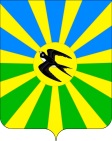 АДМИНИСТРАЦИЯ НОВОСЕЛЬСКОГО СЕЛЬСКОГО ПОСЕЛЕНИЯ БРЮХОВЕЦКОГО РАЙОНАПОСТАНОВЛЕНИЕАДМИНИСТРАЦИЯ НОВОСЕЛЬСКОГО СЕЛЬСКОГО ПОСЕЛЕНИЯ БРЮХОВЕЦКОГО РАЙОНАПОСТАНОВЛЕНИЕот 28.10.2019№ 88село Новое Селосело Новое СелоПРИЛОЖЕНИЕУТВЕРЖДЕНЫпостановлением администрацииНовосельского сельского поселенияБрюховецкого районаот 28.10.2019 № 88Главным специалистом администрацииНовосельского сельского поселения 	Проект подготовлен:Юрист администрации Новосельскогосельского поселенияБрюховецкого районаН.Л. БрачковойА.В. МорозоваПроект согласован:Инспектор по личным подсобнымхозяйствам и земельным отношениямадминистрации Новосельскогосельского поселенияС.М. Чубук